Reconnaissance cartouche – serekhCartouche -> toujours un ovale avec une barre sur lequel il reposeSerekh -> toujours un rectangle vertical avec un faucon dessuscartouche vertical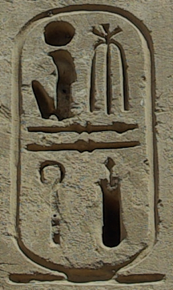 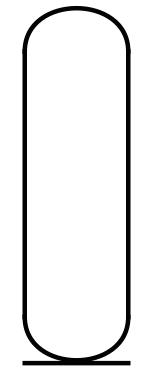 cartouche horizontal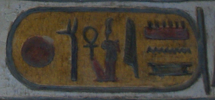 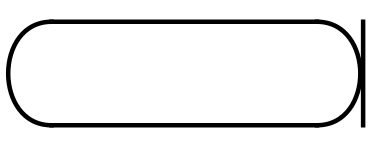 serekh (rectangle en deux parties)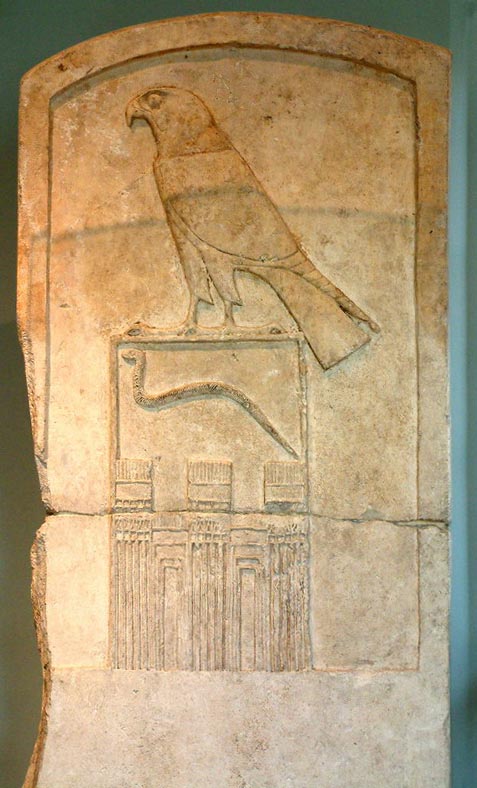 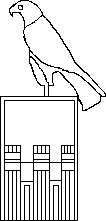 